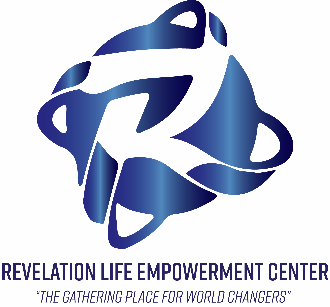 Apostolic Planning Session # 1Thursday, May 16, 2019Scriptures:Ecclesiastes 3:11 Corinthians 3:10Psalm 127:1Proverbs 24:3-6Discussion Notes:This is our time to build up!RLEC is one of the greatest houses that God has ever built!You have been called to release from your relationship!Discussed the RLEC Mission  Revelation Life exists to build a community of believers in Jesus that shall change the world!Discussed the RLEC Vision  We Build through Revelation...Build IndividualsBuild CommunityBuild AltarsBuild BridgesBuild the KingdomHomework:Bring laptops and/or pen & paper to next week’s session.Pray for RLEC’s strategy to implement Evangelism and Outreach.Pray about the “piece” that you have in RLEC.Research the demographics for this city and this region.